Заявка на участие в Международном межмузейном проекте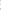 «Весь мир – театр»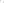 ФИО автора с указанием возраста или название коллективаРегион, город, номер школы/название учебного учреждения/ название творческого коллективаЗ. ФИО педагога (если есть)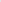 Контактные данные (телефон, e-mail)Название работы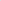 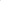 Краткий комментарий к работе (история/сюжет/идея)Если работа является хрупкой, даете ли Вы согласие на транспортировку творческой работы в выставочные пространства партнеров Музея и осознаете ли риски получения дефектов при транспортировке?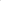 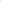 Согласен(на) на экспонирование работы в соцсетях, на сайте ГМИР и партнеров проекта.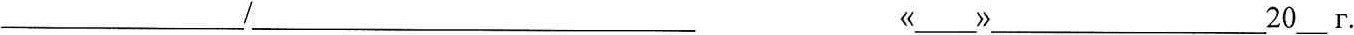 Подпись руководителя коллектива	Ф.И.О.